6D – tygodniowy plan pracy 6.05.2020-12.05.2020Od 29.04.2020r obowiązują nowe adresy e-mail nauczycieli. Ich spis znajduje się na stronie szkoły.dataprzedmiot wg planunauczycieltemat lekcji oraz forma pracy ucznia (praca z podręcznikiem, wysłanie linku do filmu, pliku, prezentacji, wypracowanie, ćwiczenie itp.)sposób odesłania zadań do sprawdzeniadodatkowe uwagi6.05plastykaJadwiga JaszkowskaTemat: Architektura  – sztuka w przestrzeni.Architektura jest dziedziną w której dziełami są różnorodne  obiekty budowlane projektowane z uwzględnieniem ich przeznaczenia. O ile rzeźba, która jest również sztuką w przestrzeni spełnia głównie rolę dekoracyjną, estetyczną, o tyle architektura ma za zadanie być formą użytkową.  Architekt projektując budynek, musi go przede wszystkim dostosować do funkcji, jaką będzie spełniać oraz do potrzeb ludzi, którzy będą w nim przebywać. Dlatego  budynki mieszkalne wyglądać będą inaczej niż budynki użyteczności publicznej tj. kina, galerie, stadiony, czy budowle komunikacyjne - dworce kolejowe, autobusowe czy lotniska. Wszystko zależy od przeznaczenia danej budowli. Wśród różnego rodzaju architektury wyróżniamy również architekturę sakralną, która związana jest z obrzędami religijnymi (kościoły czy kaplice), przez co musi spełniać inne wymagania. Do już wymienionych odmian tej dziedziny ludzkiej działalności, należy dodać architekturę przemysłową, obronną, miejską czy też wiejską.  Bez względu na to jakie będzie przeznaczenie projektowanych budynków, podstawowymi środkami wyrazu w architekturze są bryła i kształt – to one decydują o wyglądzie budowli. Ważna jest również skala i proporcje poszczególnych elementów. Wszystko to dopełnia rodzaj materiału jakiego użyto oraz kolory i dekoracje zastosowane do wykończenia budowli. To właśnie architektura kształtuje przestrzeń życia człowieka.  Aby dowiedzieć się więcej na ten temat przeczytajcie proszę rozdział w książce poświęcony architekturze na str. 82.  Proszę również obejrzeć krótki film,  poświęcony stylom w architekturze.https://www.youtube.com/watch?v=TLaCN355r5MCzytając rozdział w waszych książkach o architekturze, poszukajcie odpowiedzi na pytanie – Czym jest urbanistyka ?6.05historiaAnna KrasońTemat 1: Ostatni król.Przeczytaj tekst w podręczniku na str.188-195Notatka do zeszytu:1. W roku 1764 na tron polski został wybrany Stanisław August Poniatowski, przedstawiciel "Familii".2. Pierwsze reformy Stanisława Augusta Poniatowskiego.3. Prawa kardynalne.To podstawowe zasady ustroju Rzeczpospolitej. Gwarantowały szlachcie m.in.: wolną elekcję, liberum veto na sejmach, prawo wypowiadania królowi posłuszeństwa oraz nietykalność osobistą.3. Konfederacja barska była walką szlachty polskiej w latach 1768-1772, skierowaną przeciwko ingerencji Rosji w wewnętrzne sprawy Polski, przeciwko królowi, który ulegał wpływom Rosji oraz przeciw równouprawnieniu szlachty innowierczej.4. 1772r.-I rozbiór Polski.Temat 2: Czasy stanisławowskie- sejm rozbiorowy.Przeczytaj tekst w podręczniku na str. 196-199Notatka do zeszytu:1. W 1772 r. podpisano traktaty rozbiorowe Polski.2. W latach 1772-1775 na sejmie rozbiorowym przeprowadzono ograniczone reformy:- powołany został rząd pod nazwą Rady Nieustającej ,- utworzono Komisję Edukacji Narodowej (KEN)- pierwsze w świecie ministerstwo oświaty.WDŻ (grupa dziewcząt)Temat: Zarządzanie sobą.1. Efektywne wykorzystywanie czasu, 2. Uczymy się ocenić rozkład swojego dnia.3. Higieniczny tryb życia.4. Przedstawić znaczenie stosownego ubioru do różnych okoliczności.5. Zasady zdrowego żywienia.6. Potrzeby aktywności fizycznej, szczególnie w okresie dorastania.Uczennica uświadomi sobie, że właściwa organizacja pracy i higieniczny tryb życia sprzyjają zdrowiu oraz dobremu samopoczuciu..Daty do zapamiętania:1768,1772,1773.Zapraszam na lekcję on-line (aplikacja Teams)w dniu 6.05.2020r., godz. 12.00Samodzielna praca!Napisz krótką notatkę na temat reform króla Stanisława Augusta Poniatowskiego, w pierwszym okresie jego panowania.( ok.5 zdań)Notatkę zapisz w zeszycie.Proszę o przesłanie notatki nr: 5, 6, 7, 16, 22, 23, 24, 26, 27, 28.Termin: 07.05.2020r.godz. 12.00e-mail: akrason2sp2pt.onmicrosoft.com6.05język polskiMonika BąkowskaTemat: Słowniki – utrwalenie wiadomości.Cele:- znam rodzaje słowników, - potrafię wykorzystać wiedzę w praktyceUtrwalenie wiadomości na temat słowników (prezentacja multimedialna, udostępniona uczniom w Teams – materiały z zajęć).Rodzaje słowników:Słownik ortograficznySłownik języka polskiegoSłownik poprawnej polszczyznySłownik wyrazów obcychSłownik etymologicznySłownik synonimówSłownik antonimówSłownik frazeologicznyRozwiązanie krótkiego testu (udostępnionego uczniom w Teams).Temat: Poznajemy tekst P. Beręsewicza „Tajemnica człowieka z blizną”.Cele:- znam tekst „Tajemnica człowieka z blizną”.Przeczytaj tekst „Tajemnica człowieka z blizną” (podręcznik, str. 296-301).Na podstawie tekstu ustal, które zdania są prawdziwe, a które fałszywe.Uwaga! Dodatkowe materiały z zajęć (zdjęcia, linki, komentarze, wyjaśnienia, notatki z lekcji) znajdują się w TEAMS – zaloguj się, wejdź w zespół klasowy język polski – pliki – materiały z zajęć. W razie kłopotów proszę o kontakt mailowymbakowska2@sp2pt.onmicrosoft.comzajęcia online (TEAMS) – 6.05.2020 godz. 117.05muzykaAnna Skrzypczyńska-Krataaskrzypczynska-krata@sp2pt.onmicrosoft.comTemat: Majowe śpiewanie Cele lekcji Uczeń potrafi: - śpiewać pieśń Witaj, majowa jutrzenko, zwaną też Mazurkiem 3 Maja; - definiować słowo konstytucja; - wykazywać cechy mazura; - wykazywać różnice pomiędzy mazurem, a mazurkiem; - wymienić mazury i mazurki polskich kompozytorów. Otwórz poniższy link i zapoznaj się z materiałem lekcji: https://epodreczniki.pl/a/majowe-spiewanie/DzyIEJSBJBrak zadań do odesłania7.05język angielski gr.1Julita Kostrzewajkostrzewa@sp2pt.onmicrosoft.com Temat: Train your brain – ćwiczenia z wykorzystaniem Present Perfect Zaczynamy od rozgrzewki: ( Warm -up) · Przypomnij sobie w jaki sposób tworzymy zdania twierdzące, przeczące i pytające w czasie Present Perfect. · Czy umiesz odpowiedzieć na pytanie: Kiedy używamy czasu Present Perfect? · Czy jest to czas teraźniejszy czy przeszły? Jeśli znasz odpowiedz na powyższe pytania, to przejdź do poniższych zadań. Jeśli masz problem z odpowiedziami, spróbuj je znaleźć w podręczniku na str. 95 Przejdź do zadań w zeszycie ćwiczeń: Zad. 1 str. 62 Zad. 4 str. 62 Zad. 1,2 str. 63 Zad. 3 str. 64 ************************************************ Temat: Feelings and emotions – uczucia i emocje Otwórz podręcznik na stronie 91. Wykonaj zad. 1 – posłuchaj lub przeczytaj dialog. Wykonaj zad. 2 – posłuchaj nowych słów określających uczucia. Zwróć uwagę na poprawną wymowę powtarzając na lektorem nowe słowa. Spróbuj odpowiedzieć na pytanie: What’s up? - Co słychać? I’m feeling….(pleased, angry, down) - czuję się…/ Jestem….. (zadowolony, zły, przygnębiony) Zapisz to pytanie i odpowiedź w zeszycie. Możesz napisać dlaczego tak się czujesz, np. -What’s up? - I’m feeling pleased because I’ve passed my exam. ( po ‘because’ powinniście użyć Present Perfect) Wykonaj zad. 3 str. 91 – zapisz w zeszycie przymiotniki, które najlepiej opisują daną sytuację. Wypisz formy past participle podanych czasowników w czerwonej tabelce (tylko tych pięciu: eat, drink, forget, win, lose) – znajdziesz je na str. 122 Wykonaj tabelkę z zad. 4 – good news – dobre wieści, bad news – złe wieści – skorzystaj z tłumaczeń na str. 94. Naucz się słownictwa z dzisiejszej lekcji.Aby otrzymać „plusa” za aktywność, wysyłamy odpowiedzi ze zrobionych zadań z lekcji Train your brain w postaci zdjęć (proszę o czytelne pismo) dnia 7.05.2020 09.05 odpowiedzi pojawią się w notatkach w aplikacji Teams7.05język angielski gr.2Emilia SzadkowskaTemat 1: Present Perfect Tense. Czas Present Perfect. Zakres materiału: Zapoznanie z czasem Present Perfect (użycie czasu i tworzenie zdań twierdzących). Zadania do wykonania: 1. Pod podanym linkiem czekają na Ciebie fragmenty filmów, w których usłyszysz wypowiedzi w czasie Present Perfect: https://www.youtube.com/watch?v=XUIJ9pBDlHs 2. Obejrzyj je uważnie i spróbuj wywnioskować z zasłyszanych wypowiedzi, w jaki sposób tworzymy zdanie twierdzące w czasie Present Perfect. 3. Otwórz podręcznik na str. 95, przeanalizuj tabelę zatytułowaną Present Perfect: affirmative i sprawdź, czy słusznie dedukowałeś. 4. Zapisz w zeszycie poniższą notatkę: UŻYCIE: Czasu Present Perfect używamy, aby wyrazić czynność przeszłą, której skutki są widoczne w teraźniejszości, np. He has broken his leg. On złamał nogę. skutek: He can’t walk. On nie może chodzić. BUDOWA ZDANIA: OSOBA+ have/has + czasownik regularny z końcówką –d/-ed LUB czasownik nieregularny w 3 formie (tzw. past participle)! Brak zadań do odesłania. Proszę o sprawdzenie w kalendarzu lekcji on-line w aplikacji TeamsShe has visited Poland. I have eaten dinner. 5. W swoim zeszycie wykonaj następujące ćwiczenia ze strony 86 w podręczniku: - ćw. 1, w którym należy przeczytać zamieszczone komentarze i wybrać właściwą odpowiedź: a lub b; - ćw. 2, w którym do podanych czasowników nieregularnych należy dopisać 3 formę (past participle), korzystając z listy czasowników nieregularnych na stronie 122 w podręczniku; - ćw. 4, które wymaga od Ciebie napisania zdań w czasie Present Perfect z wykorzystaniem podanych wyrażeń. 6. W zeszycie ćwiczeń wykonaj ćw. 1 i 2 na stronie 61.Temat 2 : Negatives in Present Perfect. Zdania przeczące w czasie Present Perfect. Zakres materiału: Zapoznanie z zasadami tworzenia zdań przeczących w czasie Present Perfect. Zadania do wykonania: Obejrzyj krótką prezentację, którą znajdziesz pod poniższym linkiem: https://www.youtube.com/watch?v=GdPpsI9ZMPEZ pewnością już wiesz, że przeczenia tworzymy poprzez dodanie słówka NOT do have lub has. Skróty to: have not=haven’t oraz has not=hasn’t. Zapisz te wiadomości w zeszycie. 2. Jeśli to konieczne, przeanalizuj tabelę zatytułowaną Present Perfect: negative na str. 95 w podręczniku . 3. W swoim zeszycie wykonaj ćw. 5 ze str. 86 w podręczniku, w którym czasowniki podane w nawiasach musisz wyrazić w czasie Present Perfect (zdania twierdzące i przeczące). 4. W zeszycie ćwiczeń wykonaj ćw. 3 i 4 na str. 61.Brak zadań do odesłania.Brak zadań do odesłania.Proszę o sprawdzenie w kalendarzu lekcji on-line w aplikacji TeamsProszę o sprawdzenie w kalendarzu lekcji on-line w aplikacji TeamsgeografiaAnetta CieślikTemat: Współczesne problemy Ukrainy. Na podstawie tekstu z podręcznika (str. 152-159) uzupełnij notatkę i przepisz ją do zeszytu: 1. Cechy środowiska przyrodniczego Ukrainy: a) sprzyjające rozwojowi rolnictwa: - żyzne gleby (czarnoziemy), - łagodny klimat (podzwrotnikowy i umiarkowany ciepły), - przewaga nizin; b ) sprzyjające rozwojowi turystyki: - -(3) - c) sprzyjające rozwojowi przemysłu: - bogate złoża surowców mineralnych, do których należą: --- (5) -- 2. Konflikty na Ukrainie: a) na Półwyspie Krymskim, b) we wschodniej części kraju (obwód doniecki i ługański). 3. Skutki tych konfliktów: - - (4) - W ramach podsumowania lekcji wykonaj ćwiczenie 4 str. 93-94. Powodzenia 8.05matematykaEwa SipaTemat 1. Rozwiazywanie równań metodą równań równoważnych.Poznasz:-co to są równania równoważne,-kiedy liczba spełnia równanie.1.Przeanalizuj bardzo uważnie tekst z podręcznika na str. 200-201.2.Wykonaj ustnie ćw. A i B/ 200-201.3.Wykonaj w ćwiczeniówce ćw.1 – 6/ 99-100.4.Dodatkowe ćw.5, 6/203.8.05technikaSylwiaBudziszTemat: Sekrety elektroniki – projekt. Przypomnij sobie elementy elektroniczne przedstawione na str. 54. Czy potrafisz rozpoznawać symbole elementów elektronicznych? Przeanalizuj wskazówki na str. 56 dotyczące budowy pomocy naukowej. Jeśli masz w domu potrzebne materiały spróbuj wykonać model gry elektronicznej. Do wykonania obudowy możesz użyć dowolnego pudełka. W pierwszym etapie przygotuj kartki z symbolami elementów elektronicznych (możesz je wydrukować i przykleić). Naucz się symboli elementów elektronicznych przedstawionych w podręczniku. Nie wysyłamy.Nie wysyłamy. Wszyscy uczniowie otrzymali w e-dzienniku dwie oceny. Z ćw. 5/50 i 7/51. Jeśli ktoś wysłał i nie otrzymał oceny pozytywnej proszę o kontakt. Oceny można poprawić.8.05język polskiMonika BąkowskaTemat: Elementy świata przedstawionego w opowiadaniu „Człowiek z blizną”Cele:- określam czas i miejsce wydarzeń,- charakteryzuję bohaterów,- wiem, z jakim okresem historycznym wiążą się wydarzenia opisane w utworze.Zastanów się, kto jest bohaterem opowiadania.Bohaterowie Jasiek, 12 latTata JaśkaWujek MarekW jakim czasie mają miejsce opisane wydarzenia? Czy możemy podać tylko jeden czas?Czym w Polsce był stan wojenny? Kiedy miał miejsce i dlaczego został wprowadzony? Jak żyło się w czasach PRL? (prezentacja multimedialna).Temat: W walce o wolność.- uzasadniam, kogo spośród uczestników wydarzeń można nazwać bohaterem,- wyszukuję informacje o osobie, która przyczyniła się do upadku komunizmu w PolsceNa podstawie słowniczka umieszczonego obok tekstu wyjaśnij, czym była Solidarność i co oznacza poniższy symbol.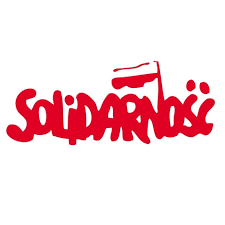 Opisz przebieg manifestacji. Jaką rolę odegrały w niej oddziały ZOMO? Który bohater tego opowiadania wykazał się, Twoim zdaniem, odwagą? Na czym ona polegała?Na podstawie wybranego źródła informacji ustal, kto i za co otrzymał Pokojową Nagrodę Nobla w 1983 roku. Zapisz, z jakiego źródła korzystałaś/korzystałeś (notatka w zeszycie).Wiele osób bohatersko walczyło o niepodległość Polski. Pomyśl, co ty możesz zrobić, aby zadbać o nasz kraj. Napisz komentarz do ilustracji (notatka w zeszycie).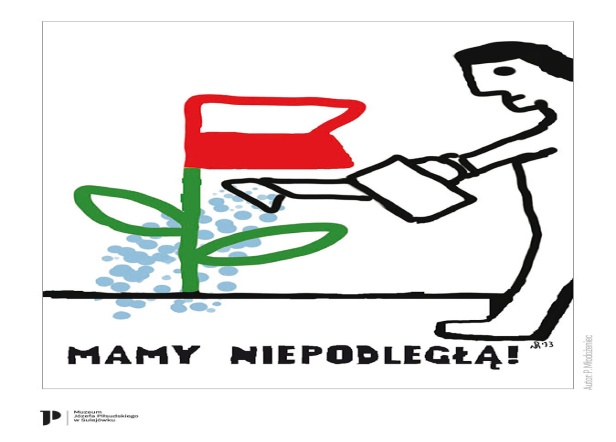 Uwaga! Dodatkowe materiały z zajęć (zdjęcia, linki, komentarze, wyjaśnienia, notatki z lekcji) znajdują się w TEAMS – zaloguj się, wejdź w zespół klasowy język polski – pliki – materiały z zajęć. W razie kłopotów proszę o kontakt mailowymbakowska2@sp2pt.onmicrosoft.comzajęcia online (TEAMS) – 8.05.2020 godz. 9.308.05w-fJacek KisielTemat: Kształtowanie cech kondycyjnych poprzez aktywność ruchową  Lekcja jest dostępna w załączniku.8.05w-fPaweł WąchałaTemat: Piłka siatkowa plażowaPiłka siatkowa plażowa Piłka siatkowa plażowa to sport drużynowy, w którym biorą udział 2 zespoły po 2 zawodników w każdym. Odmiana piłki siatkowej – jest rozgrywana na piasku. Od roku 1996 jest dyscypliną olimpijską. Siatkówka plażowa tak jak zwykła siatkówka polega na odbijaniu piłki dowolną częścią ciała tak, aby przeleciała ona nad siatką i dotknęła połowy boiska należącej do przeciwnika. Gra toczy się gdy jedna z drużyn wygra 2 sety – w każdym z nich rywalizacja toczy się do 21 punktów. W razie stanu po 1 w setach, rozgrywana jest 3 partia, którą rozgrywa się do 15 punktów. Boisko do gry jest prostokątem o wymiarach 8 na 16 metrów. Przedzielone jest siatką i nie posiada linii środkowej.. Jej górna krawędź powinna znajdować się na wysokości 2,43 m dla mężczyzn i 2,24 dla kobiet. W secie po zdobyciu siedmiu kolejnych punktów następuje zmiana stron boiska. Drużyny zmieniają strony i przystępują bez przerwy do dalszej gry.  Pytania: 1. Czy w siatkówce plażowej jeden zawodnik może odbić piłkę dwa razy pod rząd ? 2. Jakie są wymiary boiska do piłki siatkowej plażowej ? 3. Na jakiej wysokości jest zawieszona siatka dla kobiet  a na jakiej dla mężczyzn ? 4. Do ilu setów wygranych rozgrywane są mecze w piłce siatkowej plażowej ?  5. Po ilu punktach następuje zmiana stron ?  6. Do ilu punktów rozgrywany jest set  przy stanie 1 do 1 ? 7. Ile odbić pod rząd w siatkówce plażowej może wykonać zespół ?Temat: Ćwiczenia w domu z piłką ręcznąhttps://youtu.be/wBNmPIWKYrgOdpowiedzieć na pytania i odesłać na maila.Po rozwiązanym teście poćwiczyć. Ćwiczenia w linku11.05matematykaEwa SipaTemat1.: Rozwiązywanie równań z przekształceniem wyrażeń. Cel: rozwiązywanie równań, w których występujące wyrażenia algebraiczne można uprościć. 1.Przeanalizuj przykłady w podręczniku na str. 202.2.Wykonaj w zeszycie ćw.7,  8/100 z ćwiczeniówki.3.Dodatkowe zad. 7, 8/203Temat2.: Doprowadzanie równania do prostszej postaci.Cel: utrwalenie rozwiązywanie równań.1.Wykonaj ćw.119-122/253.2.Wykonaj ćw.1 -4/202.Przysyłają  prace uczniowie, którzy nie brali udziału w lekcji on-line.Dla chętnych: zagadka/203.11.05język polskiMonika BąkowskaTemat: Wyrazy poza związkami w zdaniu.Podręcznik str. 308-310Cele:- wiem, co to są wyrazy poza związkami w zdaniu,- potrafię wskazać wyrazy poza związkami w zdaniu,- utrwalam wiadomości dotyczące części mowy.Związkami składniowymi (związkami wyrazowymi) nazywamy połączenia wyrazów, z których jeden jest nadrzędny (określany), a drugi podrzędny (określający).

Związek główny składa się z podmiotu i orzeczenia. Pozostałe związki w zdaniu nazywamy związkami pobocznymi.

Przykład
W poniższym zdaniu występuje sześć związków składniowych:W piątek bystra Ania błyskawicznie rozwiązała trudne zadanieWYRAZY POZA ZWIĄZKAMI SKŁADNIOWYMI

W wypowiedzeniu możemy znaleźć także wyrazy, które nie są częściami zdania i nie tworzą związków składniowych. Mogą to być:
- wykrzykniki (wyrażają emocje, np.: ach, ojej),
- wołacze (bezpośrednie zwroty do odbiorcy wypowiedzi, np.: Aniu, człowieku),
- wtrącenia informujące o tym, czyja opinia zawarta jest w wypowiedzi (np. Człowiek ten, według mnie, nie zasłużył na okazanie mu litości.),
- wyrazy, które ujawniają stosunek mówiącego do wypowiadanej treści (np.: na pewno, niestety, oczywiście, po prostu, na szczęście),
- wyrazy, które nawiązują do treści poprzednich wypowiedzeń (np.: poza tym, zresztą, przecież),
- wyrazy podkreślające, uwydatniające treść sąsiadującej z nimi części zdania (np. już, tylko, nawet, dopiero).Zwróć uwagę na ważne kwestie interpunkcyjne związane z wyrazami poza związkami zdania (podręcznik, str. 310 – ramka)Wykonaj ćwiczenia w zeszycie ćwiczeń (1-4 str. 101-102).Uwaga! Dodatkowe materiały z zajęć (zdjęcia, linki, komentarze, wyjaśnienia, notatki z lekcji) znajdują się w TEAMS – zaloguj się, wejdź w zespół klasowy język polski – pliki – materiały z zajęć. W razie kłopotów proszę o kontakt mailowymbakowska2@sp2pt.onmicrosoft.com11.05informatykaHenryk PirekTemat: Obliczanie rozbudowanych wyrażeń algebraicznych.Zakres materiału: Praca z ExcelemWykonaj ćwiczenie pn. INFORMATYKA – EXCEL.ĆW 3 (w załączniku), które polega na wykonaniu tabeli oraz napisaniu trzech formuł obliczających wartości wyrażeń (b). Pracę należy wykonać w klasycznym Excelu  lub w Arkuszu kalkulacyjnym z darmowego pakietu OpenOffice (link poniżej)Przykładowy adres strony: https://www.openoffice.org/pl/download/index.htmlPrzesyłam również w dodatkowych uwagach filmiki instruktażowe, jak wstawić równanie w OpenOffice (oczywiście w Dokumencie tekstowym).Wykonane zadanie zapisz na swoim komputerze pod nazwą: (imię, nazwisko, klasa). adres e-mail nauczyciela:hpirek@sp2pt.onmicrosoft.com informatyka.henpir@wp.pltermin realizacji do 11.05 https://www.youtube.com/watch?v=gKoU9SkYQK0https://www.youtube.com/watch?v=MYTildrXdrg11.05w-fJacek KisielTemat: Organizujemy samodzielnie lub w grupie grę zręcznościowąLekcja jest dostępna w załączniku.11.05w-fPaweł WąchałaTemat::  Sześć najlepszych ćwiczeń stosowanych w nauczaniu piłki koszykowejPiłka leży – uczeń siedzi w rozkroku, piłka leży pomiędzy jego nogami. Zadaniem ćwiczącego jest wprowadzenie piłki w ruch poprzez uderzenia z góry opuszkami palców w taki sposób, aby doprowadzić do kozłowania w p       Piłka – klask – zadaniem ucznia jest jak najwyższy podrzut piłki, następnie należy wykonać klaśnięcie za plecami oraz złapać piłkę po koźle.           Kozłowanie pomiędzy nogami w marszu – zadaniem ucznia jest kozłowanie piłki prawą i lewą ręką między nogami, poruszając się w przód.   Obustronny podrzut – ćwiczenie rozpoczynamy trzymając piłkę na wysokości pasa. Zadaniem ucznia jest podrzucanie piłki w górę, następnie złapanie jej za plecami i na odwrót.     Podrzut – ćwiczenie polega na podrzucaniu piłki nad głowę, następnie wykonanie jak największej ilości klaśnięć.     Kozłowanie z lewej do prawej – ćwiczenie polega na jak najszybszym przekazywaniu piłki z lewej do prawej ręki.Temat: Piłka koszykowaPiłka koszykowa    Piłka koszykowa to sport drużynowy, w którym biorą udział 2 zespoły po 5 zawodników w każdym. Zwycięża drużyna, która uzyska większą liczbę punktów na koniec meczu.  Mecz składa się z czterech 10 – minutowych kwart. Jeśli wynik jest nierozstrzygnięty, rozgrywa się tyle 5 – minutowych dogrywek, ile konieczne do ustalenia wyniku meczu.  Podczas meczu do gry piłką używa się rąk.  Piłkę wolno: - podawać - rzucać -zbijać-toczyć - kozłować  Piłki nie wolno: -umyślnie kopać nogą -uderzać pięścią - biegać z nią  Błędy w piłce koszykowej: - podwójne kozłowanie - błąd kroków12.05biologiaK. BurnantPrzeczytaj uważnie tekst w podręczniku na str. 131 – 133.                                     Zwróć uwagę na zagadnienia ujęte w punktach poniżej. Przepisz do zeszytu poniższą notatkę.Temat: Ogólna charakterystyka ssaków.1. Ssaki – zwierzęta karmione mlekiem matki.2. Środowisko życia ssaków:    - wszystkie typy środowisk    - wszystkie strefy klimatyczne.3. Stałocieplność.4. Pokrycie ciała ssaków:    - gruba, wielowarstwowa skóra, wytwarzająca włosy,        sierść, pazury, paznokcie, kopyta, rogi, gruczoły m.in.        mleczne, potowe, łojowe.5. Części ciała:    - głowa    - szyja    - tułów    - ogon    - 2 pary kończyn.Praca domowa:- Wymień 10 gatunków ssaków krajowych. Uwzględnij różne    środowiska życia.      (Odpowiedzi nie przysyłaj.)W tym tygodniu nie przysyłasz pracy domowej.12.05język angielski gr.1Julita KostrzewaTemat: Around the world – working with text Dziś spróbujemy odpowiedzieć na pytanie: Are computer games good or bad? Or both? Proszę obejrzeć krótki film, a następnie przeczytać tekst w podręczniku na str. 92 i spróbować odpowiedzieć na pytania w zad. 2. Zadanie dla chętnych na „plusa” ( najlepsze prace ocenię oceną bardzo dobrą). Należy wykonać zadanie 3, str. 92 – Lekcja on line o godz. 11:00Odpowiedzi będzie po kilka– szczególnie do dwóch pierwszych odpowiedzi proszę znaleźć jak najwięcej „za” i „przeciw”, które są opisane w filmie oraz w tekście. Odpowiedzi (całe zdania) zapisz w zeszycie. https://www.youtube.com/watch?v=deyze39upX4Napisz ok 10-15 zdań na temat tego, jak dużo czasu poświęcasz na gry komputerowe i co o tym myślisz. ( w wypowiedzi odpowiedz na pytania w zad. 3) – zdjęcia z zeszytu wysyłamy do 15.05. (pismo musi być czytelne – można wysłać pracę napisaną również na komputerze)12.05język angielski gr.2Emilia Szadkowska Temat: Questions in Present Perfect. Zdania pytające w czasie Present Perfect. Zakres materiału: Zapoznanie z zasadami tworzenia zdań pytających w czasie Present Perfect. Zadania do wykonania: Obejrzyj z uwagą krótką prezentację umieszczoną pod poniższym linkiem: https://www.youtube.com/watch?v=SFRXh6frkUw Pomimo że prezentacja jest w języku angielskim, z pewnością zorientowałeś się, że pytania ogólne tworzymy poprzez szyk przestawny, czyli have lub has przenosimy przed osobę. W pytaniach szczegółowych na początku zdania pytającego umieszczamy słówko pytające, np. What? He has drunk coffee. Has he drunk coffee? (pytanie ogólne) What has he drunk? (pytanie szczegółowe) Zapisz powyższe zdania przykładowe w zeszycie. W swoim zeszycie wykonaj ćw. 4 ze str. 89 w podręczniku, w którym należy napisać pytania i krótkie odpowiedzi, korzystając z informacji podanych w tabeli. W zeszycie ćwiczeń wykonaj ćw. 2 na str. 63.Lekcja on-line w aplikacji Teams12.05matematykaEwa SipaTemat: Rozwiązywanie zadań.Cel: etapy rozwiązywania zadań z treścią.1.Analiza przykładu z podręcznika ze str.204.2.Wykonac z ćwiczeniówki ćw.1-4/101-102. 3.Dodatkowe zad.8/206.12.05religiaIzabella RejmiczTemat: „Wspólnota ludzi wierzących”. Możesz rozpocząć swoją prace od krótkiej modlitwy np. znak krzyża.Na dzisiejszej lekcji dowiesz się:Jak ważna jest wspólnota Kościoła,Na czym polega trwanie w Chrystusie. Pan Jezus, kiedy odchodził do nieba, nie chciał byśmy byli sami. Zostawił więc swoją obietnicę: „A oto Ja jestem z wami przez wszystkie dni, aż do skończenia świata”. Otwórz link i uważnie popatrz: https://youtu.be/Patm_eu02owCo zwraca Twoją uwagę na pierwszy „rzut oka”?Co dostrzegasz, gdy uważniej się przyjrzysz?  Ten niepozorny filmik ukazuje nam, jak wielką siłą jest wspierająca się wspólnota, która idzie w jednym kierunku, dba o siebie i słucha przewodnika. Taką właśnie wspólnotą jest Kościół. Przewodnikiem jest Chrystus. To On wskazuje drogę, podpowiada co i jak robić, by się w życiu nie pogubić. Wysłuchaj Ewangelię:https://youtu.be/6qOtbNliIK4(do 1:28min)Wyjaśnij znaczenie przenośni, którymi posłużył się Pan Jezus w Ewangelii:Gospodarz to ………………….Krzew to ………………………Latorośle to ……………………Owoce to ………………………           (uczniowie, Pan Jezus, dobro, Pan Bóg)Dla utrwalenia:https://youtu.be/IJIwqUD471gTrwanie w Chrystusie i czerpanie z Niego życiodajnych soków polega na częstym przystępowaniu do sakramentu pojednania i Eucharystii oraz słuchania Słowa Bożego. Niech więc Twoją odpowiedzią, na usłyszane dziś słowo, będzie podjęcie decyzji o przystąpieniu do tych sakramentów, gdy tylko będzie to możliwe. Zachęcam Cię również do częstszego sięgania po Pismo Święte.Temat: „Zadania chrześcijanina wobec Kościoła”. Każdy z nas ma „coś”, czego inni nie mają. Pisał o tym w swoich listach Św. Paweł:„(…)różne są dary łaski, lecz ten sam Duch, sprawca wszystkiego,  we wszystkim”.1 Kor12,4„Mamy zaś, według udzielonej nam łaski różne dary”Rz12,6To wskazówka, by zastanowić się, które zdolności, umiejętności, talenty posiadam? Proponuję Ci wiec następującą  pracę:Zapisz(przynajmniej 2) swoje umiejętności, zdolności, talenty. Jak one pomagają ci w codziennym życiu? Jak możesz nimi służyć innym?Pójdź krok dalej (przeczytaj sobie tylko definicje 34 talentów):https://stacja7.pl/lednica-2000/34-talenty-sa-mocne-strony/Podziękuj Panu Bogu za to, jak zostałeś obdarowany. https://www.youtube.com/watch?v=K80TBBtqpvM Przepisz do zeszytu temat lekcji a jako notatkę wytłuszczone informacje z punktu 5 i 7.Wspólnotę Kościoła tworzą ludzie różnych stanów np. kapłani, rodzice, dzieci, osoby chore, osoby majętne. Zastanów się i napisz odpowiedzi na poniższe pytania: Jakie zadania mają do wypełnienia te osoby  względem wspólnoty Kościoła? Jak powinni wypełniać swoje zadania? Co powinni okazywać osobom, którym pomagają? Skąd mogą czerpać siłę i moc do wypełnienia tych zadań?(odpowiedzi odnieś do każdej grupy osób wyżej wymienionej). Czas realizacji 2 tygodnie . Możesz zdobyć ocenę celującą za poprawne i pełne odpowiedzi. Wykonane zadanie   prześlij na pocztę.